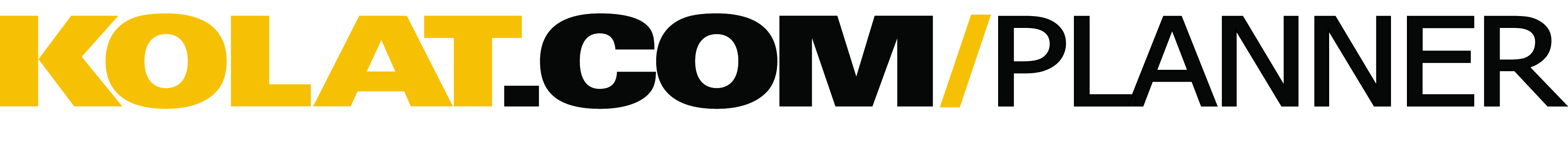 User Name:  Mark Smith
Coaching Background (level, year exp., etc.):  Youth, Middle School, High School 20 years
Training Level:  High School
Wrestling Style:  Collegiate

Session Goal:  5 point move off the bottom. PETERSON, from bottom, and from stand-up

Approx. Warm-Up Time:  20 min

Warm-Up Design:  JogTumblingStance and MotionDrill Hip-hiestDrill Stand-up Drill
Approx. Technique/Drilling Time:  30 min

Technique/Drilling Design:  Peterson Roll SeriesPeterson Roll ExplanationPerterson Roll Elbow JammingSit and Turn in PetersonGranby to Peterson RollStanding Peterson Roll​Using the hand to post vs not using
Approx. Live Wrestling:  30 min

Live Wrestling Design:  Top and Bottom situation wrestling

Approx. Conditioning Time:  15 min

Conditioning Design:  Movement off the bottomTotal Practice Time Approx. 90 MinutesCopyright © 2015 Kolat.com LLC